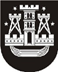 KLAIPĖDOS MIESTO SAVIVALDYBĖS TARYBASPRENDIMASDĖL PAVEDIMO LAIKINAI VYKDYTI KLAIPĖDOS MIESTO LENGVOSIOS ATLETIKOS MOKYKLOS DIREKTORIAUS funkcijas2019 m. gegužės 30 d. Nr. T2-154KlaipėdaVadovaudamasi Lietuvos Respublikos vietos savivaldos įstatymo 16 straipsnio 2 dalies 21 punktu ir atsižvelgdama į Biudžetinių įstaigų vadovų darbo santykių reguliavimo komisijos posėdžio 2019-04-23 protokolą Nr. TAR1-73, Dariaus Raišučio 2019-05-16 sutikimą atlikti funkcijas Nr. P24-24, Klaipėdos miesto savivaldybės taryba nusprendžia:1. Pavesti Dariui Raišučiui, Klaipėdos miesto lengvosios atletikos mokyklos renginių organizatoriui, nuo 2019 m. gegužės 31 d. laikinai vykdyti įstaigos vadovo funkcijas, kol teisės aktų nustatyta tvarka bus paskirtas įstaigos vadovas.2. Pripažinti netekusiu galios nuo 2019 m. gegužės 30 d. Klaipėdos miesto savivaldybės tarybos 2016 m. spalio 27 d. sprendimo Nr. T2-249 „Dėl darbo sutarties su A. Dirgėliene nutraukimo“ 3 punktą.Šis sprendimas gali būti skundžiamas per vieną mėnesį nuo sužinojimo apie teisių pažeidimą darbo ginčų komisijai Lietuvos Respublikos darbo kodekso nustatyta tvarka.Savivaldybės merasVytautas Grubliauskas